Základní škola a Mateřská škola Vráž, okres BerounDEN OTEVŘENÝCH DVEŘÍ23. 3. 2023od 13:00 – 16:00 hod.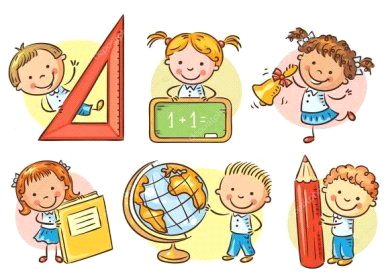 Základní škola Vráž zve všechny na prohlídku školy.Školou Vás provedou žáci pátého ročníku.Čeká Vás příjemné prostředí, milí žáci a malá ochutnávka v ŠD.Srdečně zve kolektiv ZŠ